Unit-4: Network SecuritySession -1	    	Authentication applications	Date: 19.08.2013		period: 03Video : why Kerberos:  http://www.youtube.com/watch?v=8xdBULP1aqQContent: presentation slides: http://www.cisa.umbc.edu/courses/cmsc/487/spring07/slides/ch14.pptCrossword puzzle: 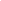 Unspoken words:Secure, Reliable, Transparent, ScalableAnimated video: http://www.youtube.com/watch?v=7-LjpO2nTJoSession -2    	   Kerberos			Date: 22.08.2013			period: 04Activity: Show and tell (Kerberos realm and multiple kerberi)Content : presentation slides (http://www.cisa.umbc.edu/courses/cmsc/487/spring07/slides/ch14.ppt)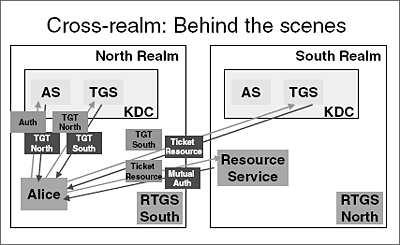 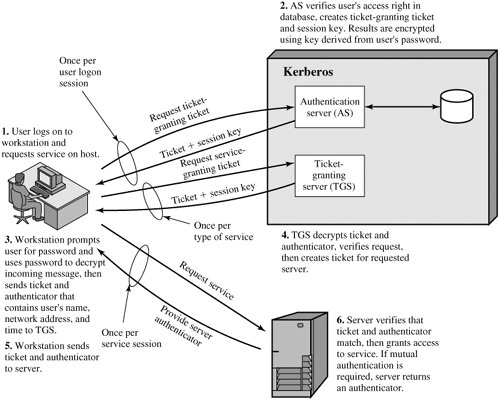 Question and answer:What problem was Kerberos designed to address?Kerberos is designed to provide authentication of user identity in a networked computing environment What are three threats associated with user authentication over a network or Internet?Unauthorized accessDisclosure of informationDenial of serviceList three approaches to secure user authentication in a distributed environment.allows users access to services distributed through networkwithout needing to trust all workstationsrather all trust a central authentication serverWhat four requirements were defined for Kerberos?securereliabletransparentscalableWhat is a realm?typically a single administrative domainSession -3	    	X.509 Authentication service	Date: 24.08.2013		period: 07Presentation – X.509 authentication service, Certificate revocation and authentication procedures(http://www.cisa.umbc.edu/courses/cmsc/487/spring07/slides/ch14.ppt)Conclusion: Puzzle (crossword)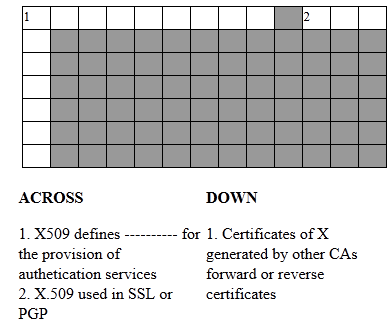 Session -4		Electronic mail security		Date: 04.09.2013	period: 02Content : Pretty Good Privacy – Presentation (www.cs.uky.edu/~singhal/CS485-Au07/ch15.ppt)	Question and answerRemember by KeywordKs =session key used in symmetric encryption schemePRa =private key of user A, used in public-key encryption schemePUa =public key of user A, used in public-key encryption schemeEP = public-key encryptionDP = public-key decryptionEC = symmetric encryptionDC = symmetric decryptionH = hash function|| = concatenationZ = compression using ZIP algorithmR64 = conversion to radix 64 ASCII formatQuiz1.What are the five principal services provided by PGP?Authentication, confidentiality, compression, e-mail compatibility, andSegmentation2.What is R64 conversion?R64 converts a raw 8-bit binary stream to a stream of printable ASCII characters.Each group of three octets of binary data is mapped into four ASCII characters.3.Why is the segmentation and reassembly function in PGP needed?E-mail facilities often are restricted to a maximum message length5.How does PGP use the concept of trust?PGP includes a facility for assigning a level of trust to individual signers and to keys.Snake and Ladder	Some of the Sample questions are:Name the 4 types of the keys used in PGP?List out the 3 requirements identified with respect to key.Why Session key is generated?How many bits are given as input to the random number generator?Why Key Identifiers are used?List out the Public/ Private Key pairs owned by the owner.What does the User ID typically refers to?Differentiate Key ID with user ID.Why key ID is used?Why radix64 is used?Answers to the questions:One-time session symmetric keys Public keys Private keys Passphrase based symmetric keys               1. A means of generating unpredictable session keys is needed               2. some means is needed for identifying particular keys.               3. Each PGP entity must maintain a file of its own public/private key pairs as well    as a file of public keys of correspondents.for the purpose of encryption and decrypting the message128It is possible to have more than one public/private key pair per user.Each one therefore needs an ID of some kind.TimestampKey ID.Public Key.Private key.User ID.user’s e-mail addressKey ID is -The least significant 64 bits of the public key for this entry and User ID –s – User’s eMail Address.A key ID is also used for the PGP digital signatureradix64 which maps 6 bits of a binary data into and 8 bit ASCII characterSession -5   	Electronic mail security 		Date: 04.09.2013		period: 04Presentation –PGP Mail Security (www.cs.uky.edu/~singhal/CS485-Au07/ch15.ppt)    Conclusion: questions and answer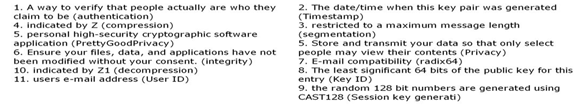 Session -6		S/MIME	Date: 05.09.2013		period: 04	Presentation –S/MIME Mail Security (www.cs.uky.edu/~singhal/CS485-Au07/ch15.ppt)Recall by keywordsMIME VersionContent-typeContent transfer encodingContent IDContent descriptionSnake and ladderUnformatted text; may be ASCII or ISO 8859 - Plain textProvides greater format flexibility.-  Enriched textThe different parts are independent but are to be transmitted together. They should be presented to the receiver in 	the order that they appear in the mail message. - Mixed multipartDiffers from Mixed only in that no order is defined for delivering the parts to the receiver Parallel multipartSimilar to Mixed, but the default type/subtype of each part is message/rfc822.- Digest multipartThe body is itself an encapsulated message that conforms to RFC 822.- rfc822 messageUsed to allow fragmentation of large mail items, in a way that is transparent to the Recipient - parallel messageGeneral binary data consisting of 8-bit bytes -octet stream applicationRecall by keywordEnveloped dataSigned dataClear-signed dataSigned and enveloped dataQuestions and answers:What are the functions of SMIME? enveloped data, signed data, clear signed data, signed and enveloped data.Differentiate enveloped data with signed data?		Enveloped data: This consists of encrypted content of any type and 			encrypted-content                 encryption keys for one or more recipients.		Signed data: A digital signature is formed by taking the message digest of the content to be signed and then               encrypting that  with the private key of the signer. The content plus signature are then encoded using base64 encoding.               A signed data message can only be viewed by a recipient with S/MIME capability.What is clear signing?With clear signing recipients without S/MIME capability can view the message content, although they cannot verify the signature.Session -7  	IP Security 		Date: 10.09.2013			Period: 01Presentation (www.cisa.umbc.edu/courses/cmsc/487/spring07/slides/ch16.ppt)Recall by keywordArchitectureEncapsulating Security Payload (ESP)Authentication Header (AH)Encryption Algorithm.Authentication AlgorithmKey ManagementDomain of Interpretation (DOI)Quiz1.Give examples of applications of IPSec.Secure branch office connectivity over the InternetSecure remote access over the InternetEstablishing extranet and intranet connectivity with partnersEnhancing electronic commerce security2.What services are provided by IPSec?Access controlConnectionless integrityData origin authenticationRejection of replayed packets (a form of partial sequence integrity)Confidentiality (encryption)Limited traffic flow confidentiality3.How IPSec helps in routing applicationsRouting protocols such as OSPF should be run on top of security associations between routers that are defined by IPSec.           4.Name the 7 documents.ArchitectureEncapsulating Security Payload (ESP)Authentication Header (AH)Encryption AlgorithmAuthentication AlgorithmKey ManagementDomain of Interpretation (DOI)5.List out the parameters of security associationSecurity Parameters Index (SPI)IP Destination AddressSecurity Protocol Identifier6.What is the difference between transport mode and tunnel mode?Tunnel mode provides protection to the entire IP packetTransport mode provides protection primarily for upper-layer protocols.Session -8		Web security		Date: 11.09.2013			Period: 02Presentation (www.cisa.umbc.edu/courses/cmsc/487/spring07/slides/ch17.ppt)Remember by keywordsOakley Key Determination ProtocolInternet Security Association and Key Management Protocol (ISAKMPDigital signaturesPublic-key encryptionSymmetric-key encryptionInitiator Cookie (64 bits)Responder Cookie (64 bits)Next Payload (8 bits)Major Version (4 bits)Minor Version (4 bits)Exchange Type (8 bits)Flags (8 bits)Message ID (32 bits)Length (32 bits)Video clippinghttp://www.youtube.com/watch?v=GUkVyQZBaqU&feature=relatedBrainstormingintegrityconfidentialitydenial of serviceauthenticationQuestion and answer1.What protocols comprise SSL?SSL handshake protocol; SSL change cipher spec protocol; SSL alert protocol; SSL record protocol2.What is the difference between an SSL connection and an SSL session?Connection: A connection is a transport that provides a suitable type of service. Session: An SSL session is an association between a client and a server. Sessions are created by the Handshake Protocol.3.List the parameters that define an SSL session state.Session identifier , Peer certificate , Compression method, Master secret4.List the parameters that define an SSL session connection.Server and client random , Server write MAC secret, Client write MAC secret, Server write key, Client write key, Initialization vectors, Sequence numbers5.What services are provided by the SSL Record Protocol?Confidentiality, Message Integrity6.What steps are involved in the SSL Record Protocol transmissionFragmentation; compression; add MAC; encrypt; append SSL record header100999897969594939291908081828384858687888961626364656667686970605958575655545352514142434445464748495040393837363534333231212223242526272829302019181716151413121112345678910100999897969594939291908081828384858687888961626364656667686970605958575655545352514142434445464748495040393837363534333231212223242526272829302019181716151413121112345678910